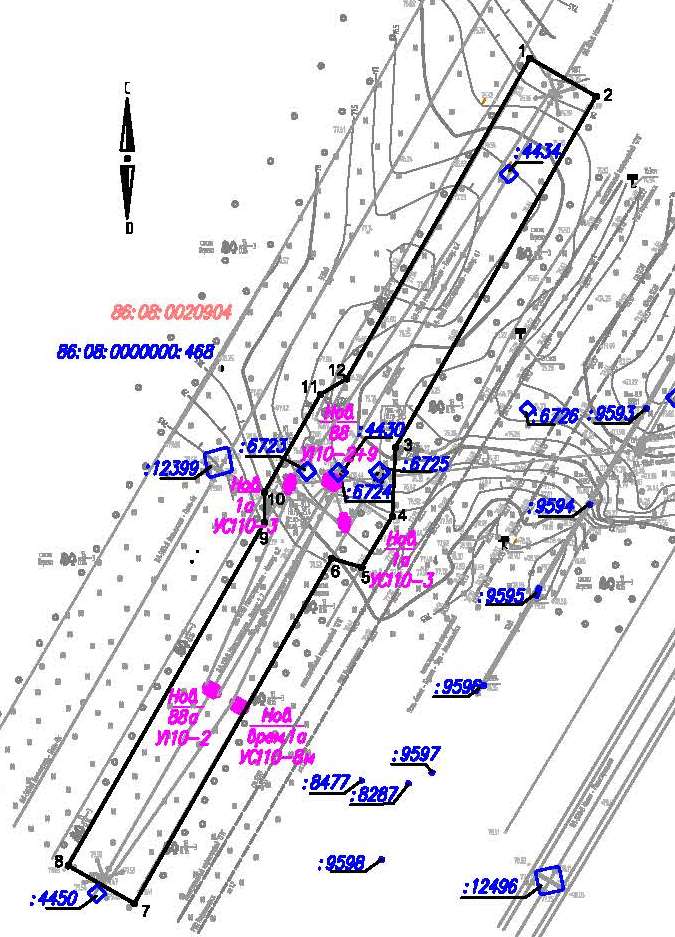 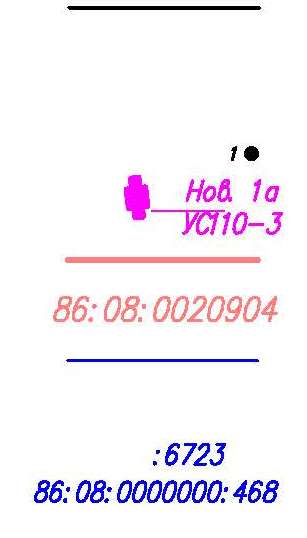 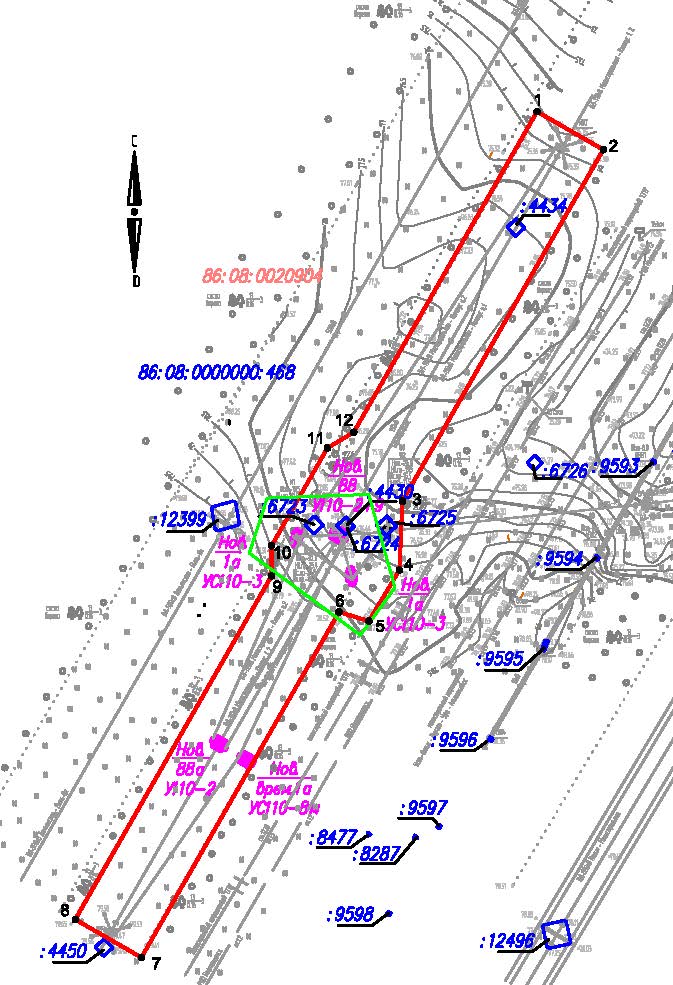 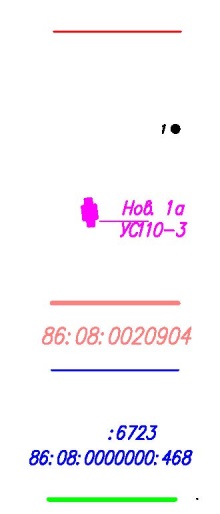 Положение о размещении линейного объекта регионального значения Ханты-Мансийского автономного округа – Югры «Реконструкция ПС 110/10 кВ Лиственная (реконструкция ОРУ-110, КРУН-10, установка ОПУ с увеличением трансформаторной мощности 1Т на 3,8 МВА до 6,3 МВА)»Наименование, основные характеристики (категория, протяженность, проектная мощность, пропускная способность, грузонапряженность, интенсивность движения) и назначение планируемых для размещения линейных объектовПроектом планировки территории для линейного объекта регионального значения Ханты-Мансийского автономного округа – Югры «Реконструкция ПС 110/10 кВ Лиственная (реконструкция ОРУ-110, КРУН-10, установка ОПУ с увеличением трансформаторной мощности 1Т на 3,8 МВА до 6,3 МВА)» (далее – проектируемый объект) предусматривается реконструкция ВЛ 110 кВ отпайка на ПС 110/10 кВ Лиственная от двухцепной ВЛ 110 кВ Магистральная – Кинтус-1(2) и изменение подключения Подстанции Лиственная к ВЛ 110 кВ Магистральная – Кинтус-1(2), меняется положение цепей с правой на левую. Технико-экономическая характеристика проектируемого объектаДля выполнения реконструкции участка ВЛ 110 кВ применяется одна новая металлическая оцинкованная решётчатая свободностоящая анкерно-угловая опора У110-2 с фундаментами, одна новая металлическая оцинкованная решётчатая свободностоящая анкерно-угловая опора с фундаментами взамен существующей промежуточной опоры и две новые металлические оцинкованные решётчатые свободностоящие анкерно-угловые опоры с фундаментами;Для молниезащиты реконструируемого участка предусматривается подвеска на ВЛ грозозащитного троса.Перечень субъектов Российской Федерации, муниципальных районов, городских округов в составе субъектов Российской Федерации, перечень поселений, населенных пунктов, внутригородских территорий городов федерального значения, на территориях которых устанавливается зона планируемого размещения линейного объектаЗона планируемого размещения проектируемого объекта находится на землях лесного фонда в Нефтеюганском муниципальном районе, находящихся в ведении Нефтеюганского лесничества (Куть-Яхское участковое лесничество, квартал № 176) и на землях промышленности (аренда АО «Тюменьэнерго»). В географическом отношении территория проектируемого объекта расположена вблизи поселка Куть-Ях Нефтеюганского района. Перечень координат характерных точек границ зон планируемого размещения линейных объектовКоординаты характерных точек границ зоны планируемого размещения совпадают с установленными красными линиями проектируемого объекта.Координаты границ земельных участков, необходимых для размещения проектируемого объекта, в графических материалах определены в местной системе координат Ханты-Мансийского автономного округа – Югры  МСК-86. Координаты характерных точек границ зоны планируемого размещенияПеречень координат характерных точек границ зон планируемого размещения линейных объектов, подлежащих переносу (переустройству) из зон планируемого размещения линейных объектовПроектом планировки территории не предусматривается перенос (переустройство) проектируемого объекта из зон планируемого размещения объекта.Предельные параметры разрешенного строительства, реконструкции объектов строительства, реконструкции объектов капитального строительства, входящих в состав линейных объектов в границах зон их планируемого размещенияПредельные (минимальные и (или) максимальные) параметры разрешенного строительства, реконструкции объектов капитального строительства, входящих в состав линейных объектов, в границах зон их планируемого размещения не установлены.Информация о необходимости осуществления мероприятий по защите сохраняемых объектов капитального строительства (здание, строение, сооружение, объекты, строительство которых не завершено), существующих и строящихся на момент подготовки проекта планировки территории, а так же объектов капитального строительства, планируемых к строительству в соответствии с ранее утвержденной документацией по планировке территории, от возможного негативного воздействия в связи с размещением линейных объектовОсуществление мероприятий по защите сохраняемых объектов капитального строительства (существующих и строящихся на момент подготовки проекта планировки территории) и объектов капитального строительства, планируемых к строительству в соответствии с ранее утвержденной документацией по планировке территории, не предусмотрено.Информация о необходимости осуществления мероприятий по сохранению объектов культурного наследия от возможного негативного воздействия в связи с размещением линейных объектовНа территории размещения проектируемого объекта, объекты культурного наследия, включенные в Единый государственный реестр объектов культурного наследия Российской Федерации, выявленные объекты культурного наследия и объекты, обладающие признаками объекта культурного наследия, отсутствуют. Проектируемый объект не попадает в границы территорий традиционного природопользования коренных малочисленных народов Севера регионального значения.Информация о необходимости осуществления мероприятий по охране окружающей средыПроектируемый объект расположен вне зон особо охраняемых природных территорий федерального, регионального и местного значения.Реализация проекта не приведет к загрязнению территории района расположения объекта. Производство строительно-монтажных работ в границах отвода земель, позволит свести к минимуму воздействие на почвы, растительный и животный мир. По окончании строительства объекта предусматривается благоустройство территории и рекультивация земельных участков.Ущерб окружающей среде может быть нанесен лишь в аварийных случаях, но для их предотвращения предусмотрены все возможные мероприятия в соответствии с требованиями законодательства Российской Федерации.Информация о необходимости осуществления мероприятий по защите территории от чрезвычайных ситуаций природного и техногенного характера, в том числе по обеспечению пожарной безопасности и гражданской оборонеВ проектной документации разработаны разделы по мероприятиям: по защите территории от чрезвычайных ситуаций природного и техногенного характера, по пожарной безопасности и гражданской обороне, обеспечивающие решение задач по предупреждению и предотвращению данных ситуаций.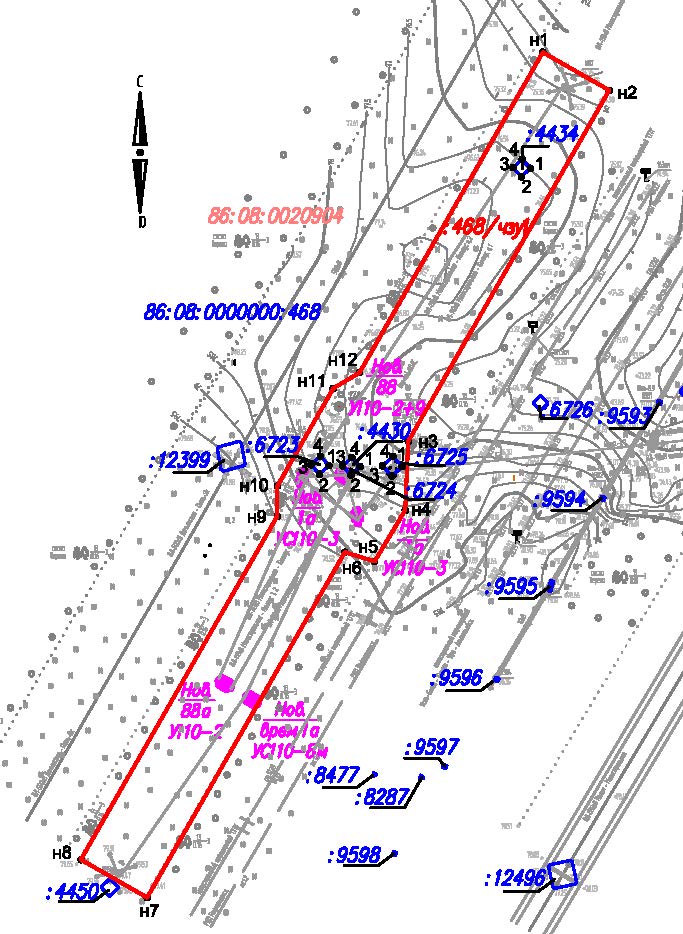 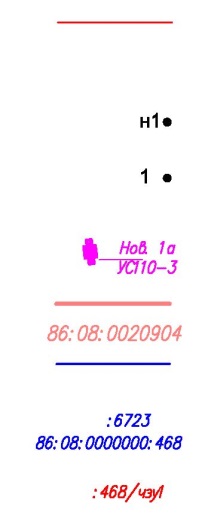 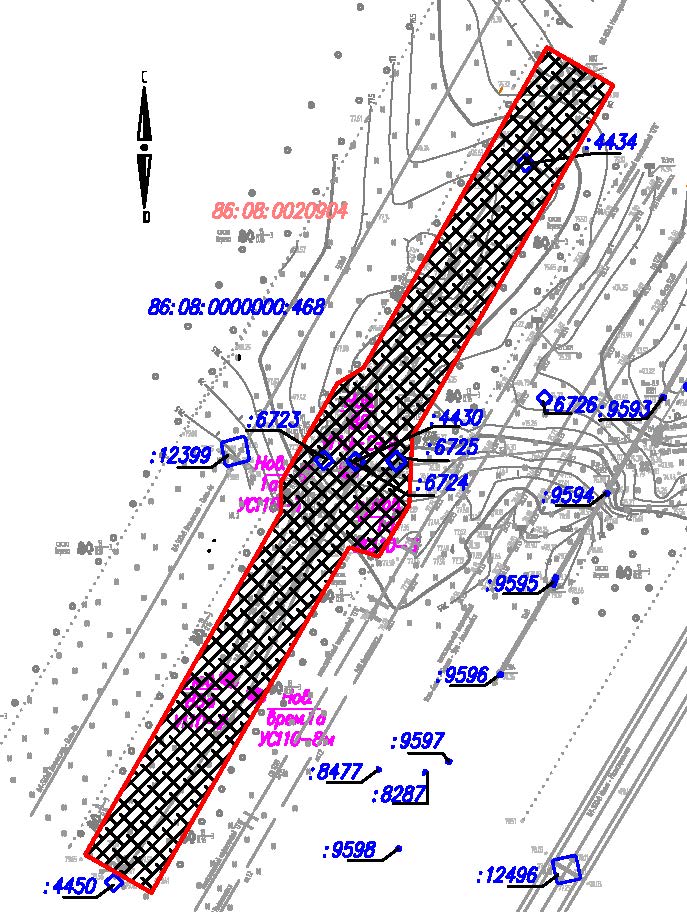 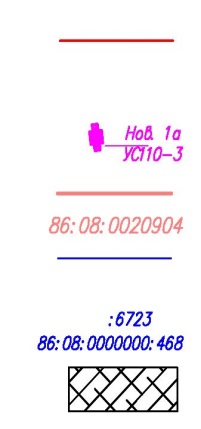 Текстовая часть проекта межевания территориидля размещения линейного объекта регионального значенияХанты-Мансийского автономного округа – Югры «Реконструкция ПС 110/10 кВ Лиственная (реконструкция ОРУ-110, КРУН-10, установка ОПУ с увеличением трансформаторной мощности 1Тна 3,8 МВА до 6,3 МВА)»Перечень и сведения о площади образуемых земельных участков, в том числе возможные способы их образованияОбразуемая часть земельного участка для реконструкции объекта, образуется из земель лесного фонда, находящегося в собственности Российской Федерации.Сведения о координатах поворотных точек части земельного участка, формируемой под полосу отвода Объекта.Перечень и сведения о площади образуемых земельных участков, которые будут отнесены к территориям общего пользования или имуществу общего пользования, в том числе в отношении которых предполагаются резервирование и (или) изъятие длягосударственных или муниципальных нуждИзъятие земельных участков для государственных и муниципальных нужд для размещения проектируемого объекта не требуется.Вид разрешенного использования образуемых земельных участков в соответствии с проектом планировки территории в случаях, предусмотренных Земельным кодексом Российской ФедерацииВ  соответствии с пунктом 13 части 1 статьи 25 Лесного кодекса Российской Федерации вид разрешенного использования образуемых земельных участков устанавливается «строительство, реконструкция, эксплуатация линейных объектов». Целевое назначение лесов, вид (виды) разрешенного использования лесного участка, количественные и качественные характеристики лесного участка, сведения о нахождении лесного участка в границах особо защитных участков лесовПодготовка проекта межевания территории осуществляется в целях определения местоположения границ изменяемого лесного участка с К№86:08:0000000:468 – образование части участка площадью 30388 кв.м.Целевое назначение лесов – защитные леса.Вид разрешенного использования – «строительство, реконструкция, эксплуатация линейных объектов».Количественные и качественные характеристики лесного участка:Характеристика насаждений лесного участкаСредние таксационные показатели насаждений лесного участка Объекты лесной инфраструктурыОбъекты лесного семеноводстваОбъекты, не связанные с созданием лесной инфраструктурыСведений о нахождении лесного участка в границах особо защитных участков (ОЗУ), в границах особо охраняемых природных территориях (ООПТ), в зонах с особыми условиями использования территории на проектируемом лесном участке нет.Сведения о границах территории, в отношении которой утвержден проект межеванияПроект межевания рассматривает образование части земельного участка с К№86:08:0000000:468 в границах устанавливаемых проектом планировки территории красных линий.Перечень координат характерных точек границ территории, в отношении которой утвержден проект межевания (система координат МСК-86, 3 зона).Обозначение характерных точекКоординаты, мКоординаты, мОбозначение характерных точекХY1231876944.303496820.982876920.163496863.043876697.233496735.554876653.483496733.655876621.053496714.266876626.813496695.287876407.583496569.908876431.723496527.849876649.673496652.4710876668.783496652.4711876730.853496687.9712876740.883496704.641876944.303496820.98№ земельного участкаИспрашиваемая площадь земельного участка, кв.мКатегория земель86:08:0000000:46830388земли лесного фондаОбозначение характерных точекКоординаты, мКоординаты, мОбозначение характерных точекХY12386:08:0000000:468/чзу186:08:0000000:468/чзу186:08:0000000:468/чзу1н1876944.303496820.98н2876920.163496863.04н3876697.233496735.55н4876653.483496733.65н5876621.053496714.26н6876626.813496695.28н7876407.583496569.90н8876431.723496527.84н9876649.673496652.47н10876668.783496652.47н11876730.853496687.97н12876740.883496704.64н1876944.303496820.983876871.103496802.044876876.403496807.841876870.603496813.142876865.283496807.343876871.103496802.043876682.343496673.784876687.803496679.781876681.803496685.242876676.343496679.243876682.343496673.783876681.683496693.944876686.983496699.741876681.163496705.04н13876681.153496705.031876681.143496705.042876675.863496699.243876681.683496693.943876681.743496719.284876687.643496725.761876681.163496731.682876675.243496725.183876681.743496719.28Целевое назначение лесовУчастковое лесничество/ урочище (при наличии)Номер кварталаНо-мер выделаПреоб-ладаю-щая породаПлащадь (га)/ запас древе-сины (куб.м)В том числе по группам возраста древостоя (га)/ (куб.м)В том числе по группам возраста древостоя (га)/ (куб.м)В том числе по группам возраста древостоя (га)/ (куб.м)В том числе по группам возраста древостоя (га)/ (куб.м)Целевое назначение лесовУчастковое лесничество/ урочище (при наличии)Номер кварталаНо-мер выделаПреоб-ладаю-щая породаПлащадь (га)/ запас древе-сины (куб.м)Молод-някиСредневозрастныеПриспевающиеСпелые и перестойные12345678910Участок №1Участок №1Участок №1Участок №1Участок №1Участок №1Участок №1Участок №1Участок №1Участок №1защитныеКуть-Яхское17610,0731/--ЛЭПЛЭПЛЭПЛЭПзащитныеКуть-Яхское22,8522/--ЛЭПЛЭПЛЭПЛЭПзащитныеКуть-Яхское3С0,1135/140,1135/14Итого по участку № 1:Итого по участку № 1:Итого по участку № 1:Итого по участку № 1:Итого по участку № 1:3,0388/14---0,1135/14Всего по отводу:Всего по отводу:Всего по отводу:Всего по отводу:Всего по отводу:3,0388/14---0,1135/14Целевое назначение лесовНо-мер кварталаНо-мер выделаПреоб-ладаю-щая породаСостав насажденийВозраст насажденийБонитет насажденийПолнота древос-тоевСредний запас древесины (куб.м/га)Средний запас древесины (куб.м/га)Средний запас древесины (куб.м/га)Средний запас древесины (куб.м/га)Целевое назначение лесовНо-мер кварталаНо-мер выделаПреоб-ладаю-щая породаСостав насажденийВозраст насажденийБонитет насажденийПолнота древос-тоевМолодня-киСредневозрастныеПриспе-вающиеСпе-лые и перестойные123456789101112Участок №1Участок №1Участок №1Участок №1Участок №1Участок №1Участок №1Участок №1Участок №1Участок №1Участок №1Участок №1защитные1763С6С1К1Е2Б14040,4000120№  п/пЛесничествоУчастковое лесничество/ урочище (при наличии)Лесной кварталЛесотак- сацион-ный выделНаименование объектаЕдиница измеренияОбъем12345678--------№  п/пЛесничествоУчастковое лесничество/ урочище (при наличии)Лесной кварталЛесотак-сацион-ный выделНаименование объекта лесного семеноводстваЕдиница измеренияОбъем12345678--------№  п/пЛесничествоУчастковое лесничество/ урочище (при наличии)Лесной кварталЛесотак-сацион-ный выделНаименование объекта Единица измеренияОбъем123456781НефтеюганскоеКуть-Яхское1761ЛЭПга0,07312НефтеюганскоеКуть-Яхское1762ЛЭПга2,8522Обозначение характерных точекКоординаты, мКоординаты, мКоординаты, мОбозначение характерных точекХYТочность точек12341876944.303496820.980.12876920.163496863.040.13876697.233496735.550.14876653.483496733.650.15876621.053496714.260.16876626.813496695.280.17876407.583496569.900.18876431.723496527.840.19876649.673496652.470.110876668.783496652.470.111876730.853496687.970.112876740.883496704.640.11876944.303496820.980.1